       Консультация для педагогов на тему: «Использование сенсорных коробок в работе с дошкольниками».Сенсорная коробка, это пособие для сенсорного развития детей раннего возраста, которое стимулирует развитие познавательных процессов, обогащает сенсорный опыт ребенка и способствует развитию мелкой моторики. В зависимости от наполнения коробки, игры с ней могут развивать и совершенствовать тактильное восприятие, слух, зрение и обоняние малыша.Всем известно, что мелкая моторика неразрывно связана с нервной системой, зрением, восприятием, вниманием и памятью, а также с развитием речи ребенка, поэтому очень важно развивать её с самого рождения. Сенсорные коробки как нельзя лучше выполняют функцию её развития. Тематически сенсорные песочницы могут быть самыми разнообразными, все ограничено лишь вашей фантазией.Основой для подобной коробки может стать:таз для белья;большой пластиковый контейнер, в котором обычно в кладовках хранятся всякие ненужные вещи;картонные коробки;деревянный ящик и т.д.В наполнители тоже может идти все, что угодно: разные крупы: рис (белый и покрашенный пищевыми красителями), манка, овсянка, рис, крупная соль, всевозможные макароны, фасоль, горох.
Зимой: снег или песок, ведь это так здорово, когда в песочнице можно играть не только летом, но и дома зимой, галька, аквагрунт.Также, это природные материалы: желуди, каштаны, шишки, трава, листья, шиповник, земля, камни, ракушки, мох. Далее это нарезанная бумага, ватные шарики, бумажные шарики, бумажные салфетки.Тематика сенсорных коробок  также может быть разнообразной, например, по временам года. Самая простая сенсорная коробка, наполненная, например, горохом, даст возможность ребенку расширить свой тактильный опыт — он сможет трогать, пересыпать, переливать, исследовать, закапывать, откапывать и просто играть.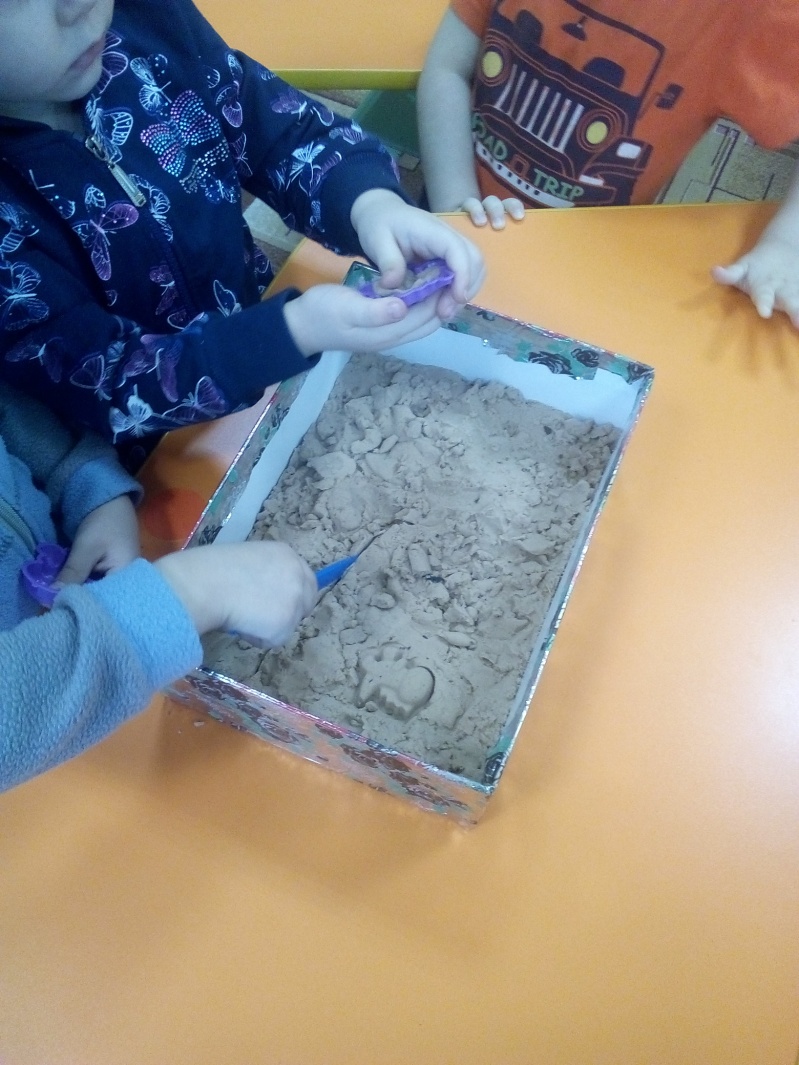 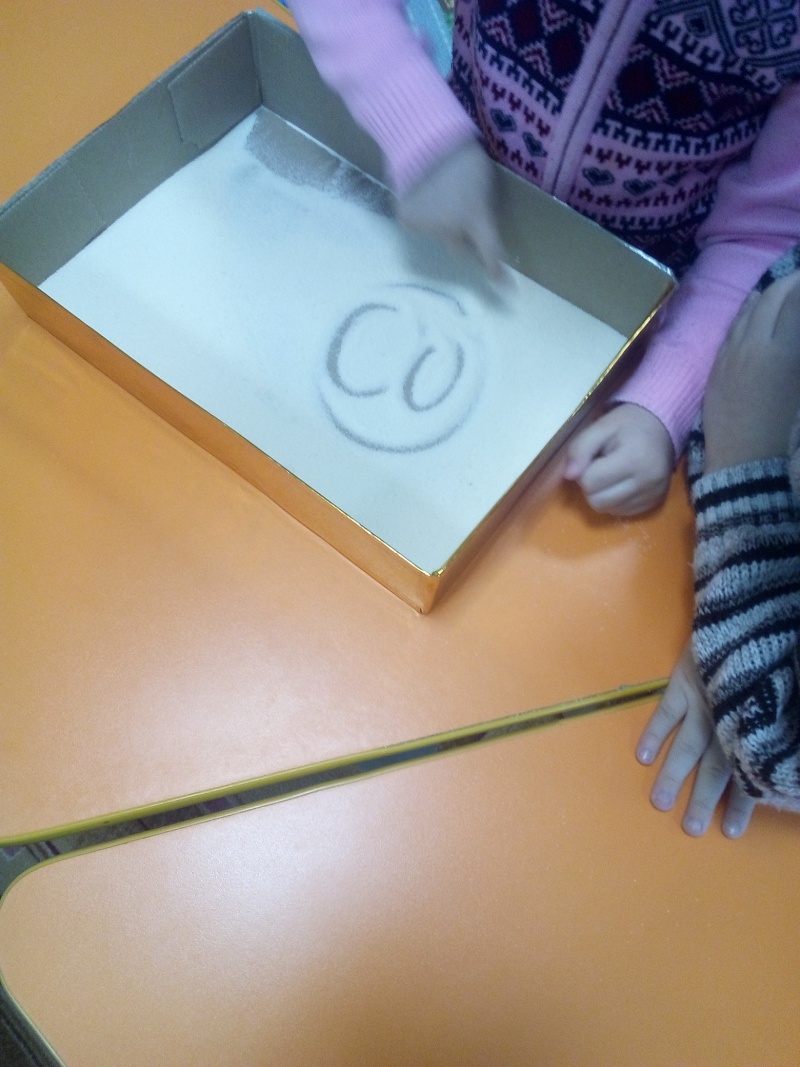 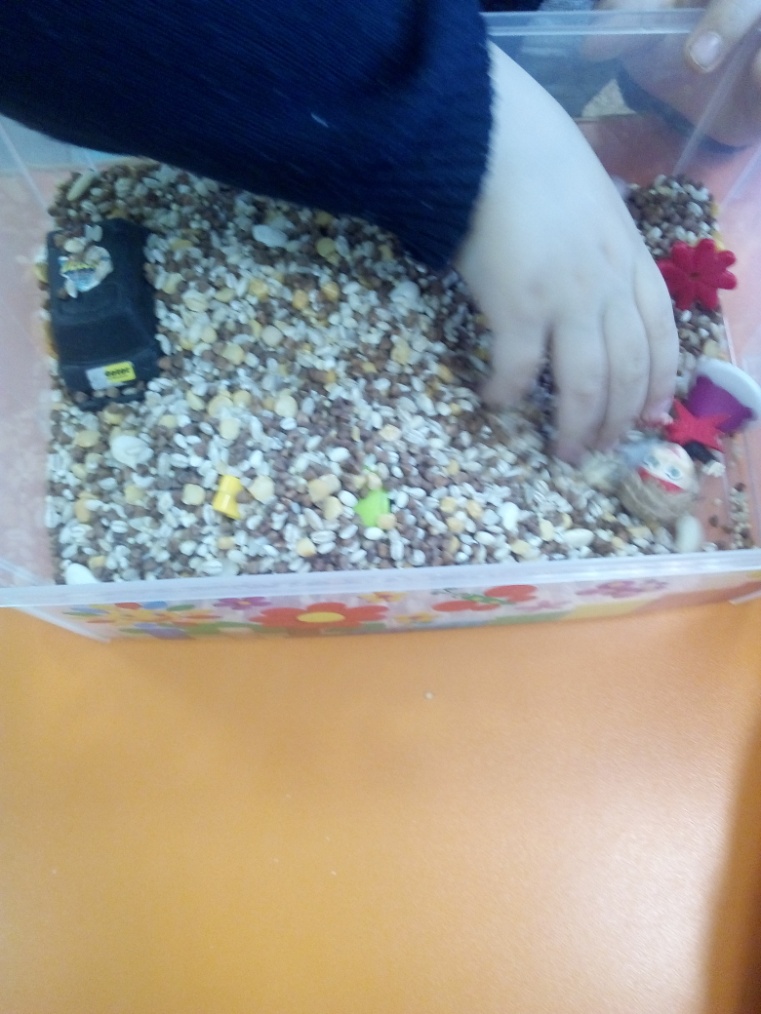 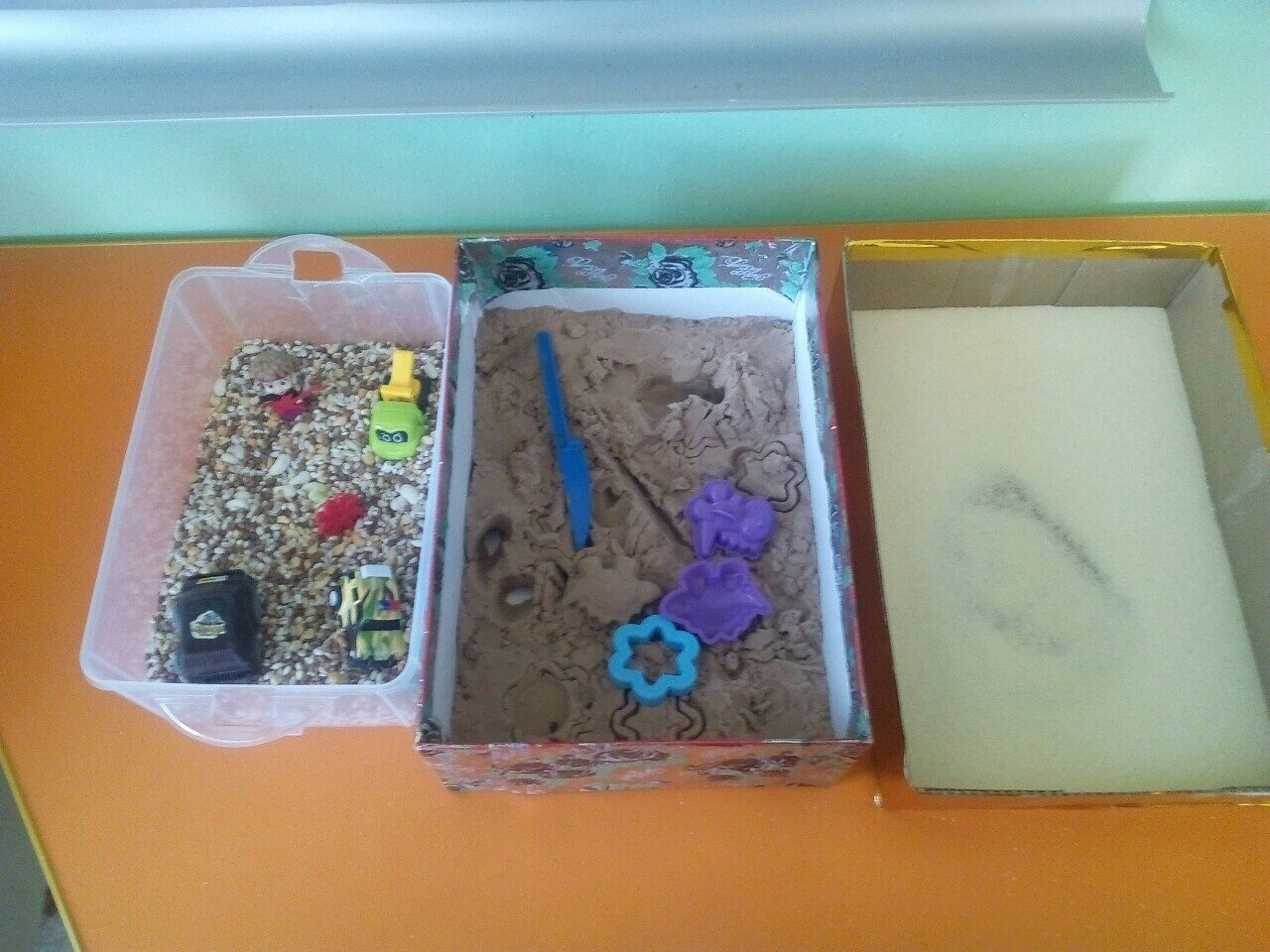 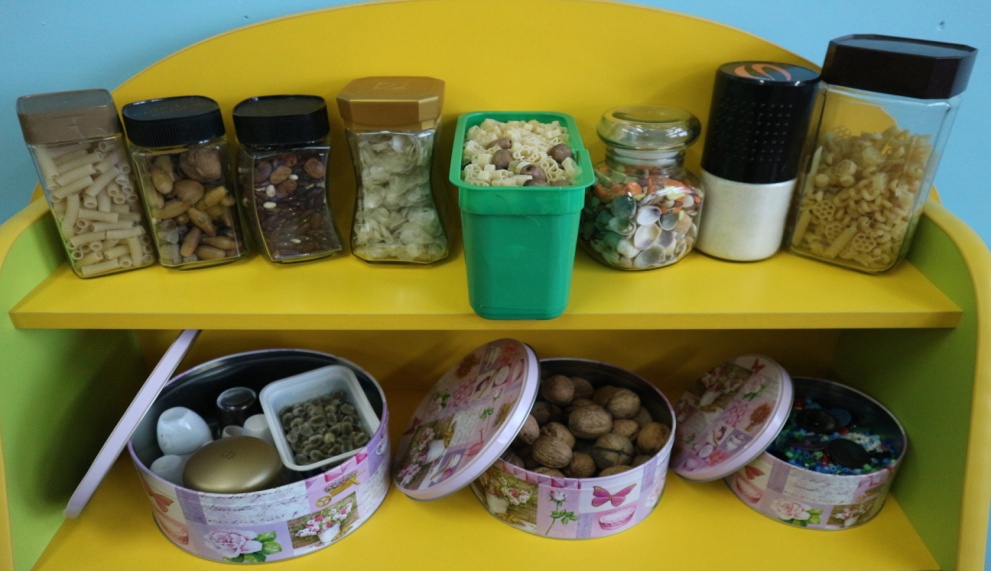 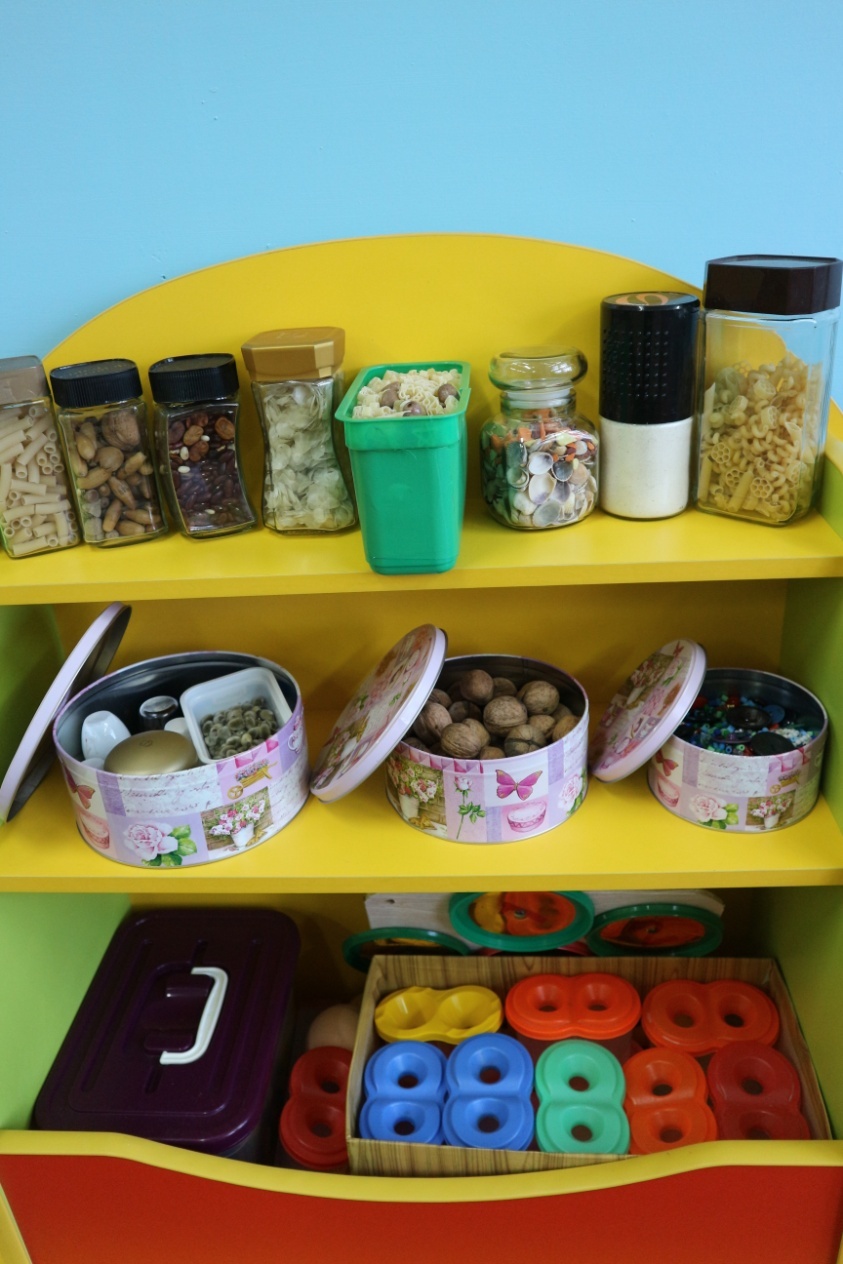 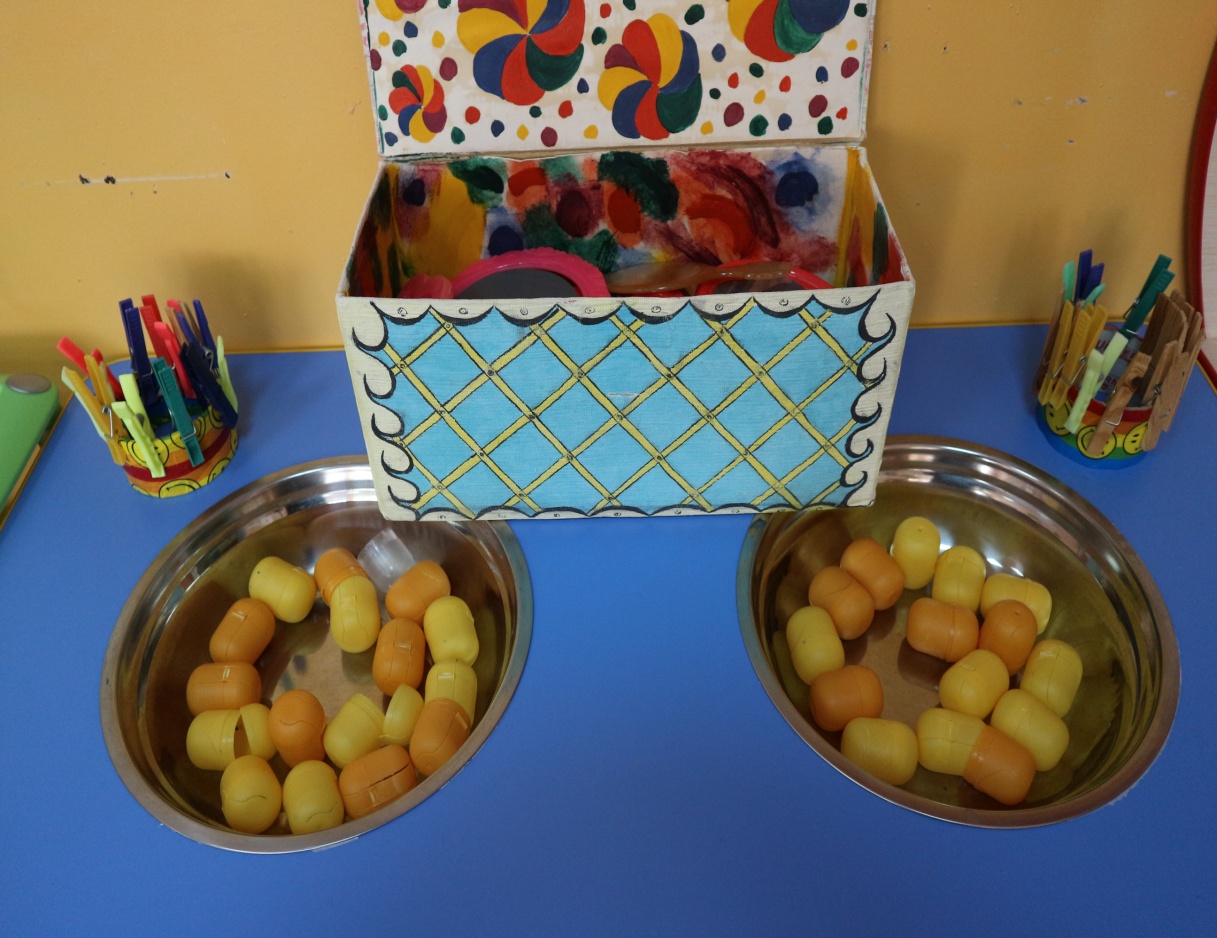 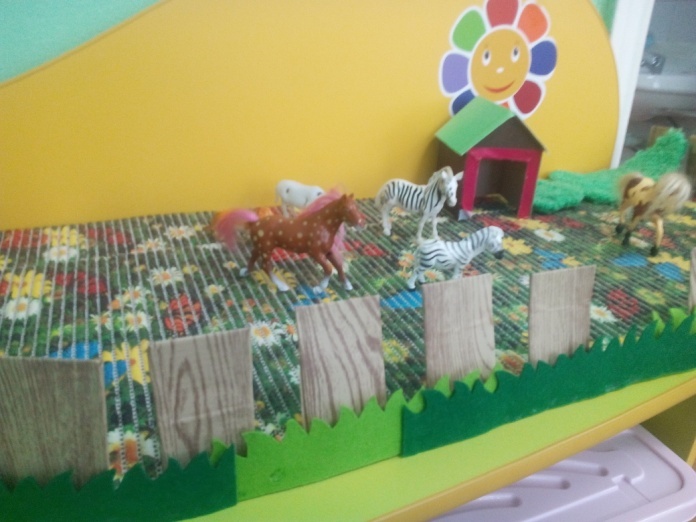 